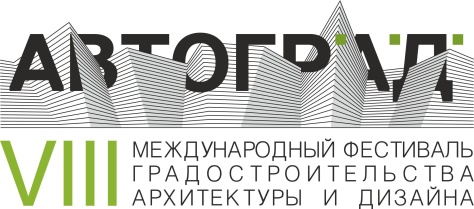 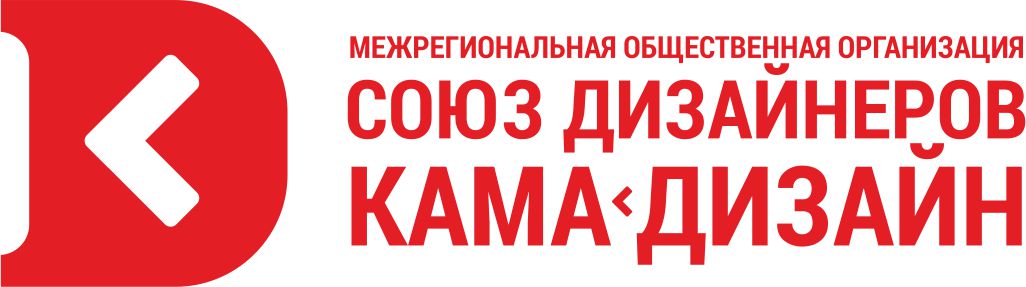 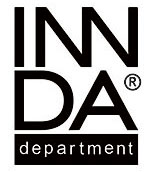 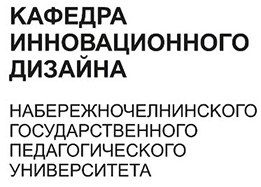 ПОЛОЖЕНИЕ О КОНКУРСЕ «МОЛОДАЯ ФОТОГРАФИЯ»Набережночелнинская Общественная Организация «Союз Дизайнеров России «КАМА-ДИЗАЙН», кафедра Инновационного дизайна Набережночелнинского государственного педагогического университета объявляют Всероссийский конкурс «Молодая фотография».Конкурс проводится в рамках Восьмого международного фестиваля градостроительства, архитектуры и дизайна «АвтоГр.А.Д.-2018». Финалисты конкурса «Молодая фотография» будут представлены на выставке фестиваля г.Набережные Челны в мае 2018 года.Цели конкурса:- демонстрация творческого потенциала, интеллектуального уровня, художественного вкуса молодежи России;- укрепление разносторонних культурных связей между городами Татарстана и России;- стимуляция развития искусства фотографии;- поддержка творчества молодых и талантливых, содействие их творческому развитию и продвижению.УЧАСТНИКИ КОНКУРСАК участию в конкурсе приглашаются фотографы, дизайнеры, художники, архитекторы, студенты, творческие люди от 16 до 35 лет.НОМИНАЦИИ КОНКУРСА Тема конкурса 2018 года «Движение»ФотографияФотоколлажСРОКИ ПРОВЕДЕНИЯРаботы и заявка на участие принимаются до 10 мая 2018 года в распечатанном виде форматом А4 по адресу: 423809, Татарстан, г. Набережные Челны, ул. Раиса Беляева, дом 26 (16/05), вход со стороны ДШИ №6, 1 этаж, кафедра Инновационного дизайна НГПУ или в электронном формате на электронную почту kaf.innda@gmail.com УСЛОВИЯ УЧАСТИЯУчастие в конкурсе бесплатное. Количество работ от одного участника не ограничено.К участию допускаются фотографии, сделанные в период 2016-2018 гг.Запрещается участие работ, содержащих содержащие элементы насилия, расовой, межнациональной и религиозной нетерпимости, материалы эротического или/и порнографического характера.Работы, присланные в электронном виде почту kaf.innda@gmail.com, должны быть в формате *.jpg, *.tiff и в качестве, пригодном для печати размером А4, иметь разрешение 300 dpi.Оплата печати производится из расчета 150 руб. за одно фото форматом А4.Реквизиты для оплаты печати фотографии:МОО "Союз Дизайнеров "Кама-дизайн"423809 РТ, г. Набережные Челныул. Раиса Беляева, дом. 26 (16/05)ИНН / КПП 1650050579 / 165001001р/с 40703810220000000246к/с 30101810100000000748БИК 049240748   ЗАО ГКБ АвтоградбанкПредседатель правления: Кузнецова Анастасия СеменовнаКРИТЕРИИ ОЦЕНКИ-​ общее восприятие;- художественный уровень произведения;-​ оригинальность и креативность работы;-​ техническое качество работы.ИТОГИ КОНКУРСА Результаты работы Жюри будут опубликованы на сайте «Кама-Дизайн» www.kamadesign.ru и в группе кафедры вконтакте vk.com/design_ngpu в конце мая 2018 г. Победители награждаются дипломами 1, 2 и 3 степени, дипломом лауреата, сертификатом участника.ЖЮРИ КОНКУРСАСостав жюри:Члены Союза Дизайнеров и Союза архитекторов России.Оргкомитет оставляет за собой право использовать представленные работы для экспонирования на мероприятиях отделения Союза Дизайнеров России «Кама-Дизайн».  Контакты: 423809, Татарстан, г. Набережные Челны, ул. Раиса Беляева, дом 26 (16/05), НОО «Кама-Дизайн»По вопросам участия обращаться в оргкомитет Фестиваля:e-mail:  kaf.innda@gmail.comТел. (8552) 38-50-22Кузнецова Анастасия Семеновна Гизитдинова Гюзель Ахмадовна Заявка на участие в конкурсе «МОЛОДАЯ ФОТОГРАФИЯ»ФИО участникаДата рожденияРод занятий, профессия / учебное заведение (для студентов)Телефон участникаЭлектронная почтаПочтовый адрес (для рассылки дипломов)